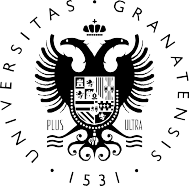 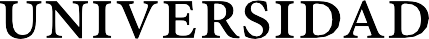 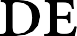 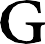 Facultad de Comunicación yDocumentaciónGrado en Comunicación AudiovisualTRABAJO DE FIN DE GRADOTítulo del trabajo(editable)Presentado por:D./Dª.:Nombre y Apellidos (campo editable)Responsable de tutorización:Dr./Dra. o D./Dª:Nombre y Apellidos (campo editable)Curso académico 20yy	/20yyD./Dña.:__________________________________________, tutor/a del trabajo titulado (poner el título en negrita) realizado por el alumno/a (poner el nombre del alumno en negrita), INFORMA que dicho trabajo cumple con los requisitos exigidos por el Reglamento sobre Trabajos Fin del Grado en (poner el Nombre del grado) para su defensa.Granada, ______ de _________________________ de __________Fdo.: ________________________________________Por la presente dejo constancia de ser el/la autor/a del trabajo titulado  _______________________________________________________________________________________  que presento para la materia Trabajo Fin de Grado del Grado en ___________________________________________, tutorizado por el/la profesor/a ____________________________________________ durante el curso académico ____- ____. Asumo la originalidad del trabajo y declaro que no he utilizado fuentes (tablas, textos, imágenes, medios audiovisuales, datos y software) sin citar debidamente, quedando la Facultad de Comunicación y Documentación de la Universidad de Granada exenta de toda obligación al respecto.Autorizo a la Facultad de Comunicación y Documentación a utilizar este material para ser consultado con fines docentes dado que constituyen ejercicios académicos de uso interno. ____ / ____ / ____                      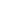        Fecha                                                          FirmaAGRADECIMIENTOS(Usar esta página, si procede, para incluir los agradecimientos)ÍNDICE(Incluir en esta página/s los índices a los epígrafes correspondientes, imágenes, tablas, ...)1.- INTRODUCCIÓN (LOS EPÍGRAFES DE PRIMER NIVEL IRAN EN TIMES NEW ROMAN DE TAMAÑO 16, EN NEGRITA Y NUMERADOS DE MANERA SECUENCIAL)	32.- OBJETIVOS	33.- METODOLOGÍA	3LISTA DE REFERENCIAS (Epígrafe sin numeración)	3RESUMENAbstract1.- INTRODUCCIÓN (LOS EPÍGRAFES DE PRIMER NIVEL IRAN EN TIMES NEW ROMAN DE TAMAÑO 16, EN NEGRITA Y NUMERADOS DE MANERA SECUENCIAL)En un lugar de la Mancha, de cuyo nombre no quiero acordarme, no ha mucho tiempo que vivía un hidalgo de los de lanza en astillero, adarga antigua, rocín flaco y galgo corredor. Una olla de algo más vaca que carnero, salpicón las más noches, duelos y quebrantos los sábados, lentejas los viernes, algún palomino de añadidura los domingos, consumían las tres partes de su hacienda. El resto della concluían sayo de velarte, calzas de velludo para las fiestas con sus pantuflos de lo mismo, los días de entre semana se honraba con su vellori de lo más fino. Tenía en su casa una ama que pasaba de los cuarenta, y una sobrina que no llegaba a los veinte, y un mozo de campo y plaza, que así ensillaba el rocín como tomaba la podadera. Frisaba la edad de nuestro hidalgo con los cincuenta años, era de complexión recia, seco de carnes, enjuto de rostro; gran madrugador y amigo de la caza. Quieren decir que tenía el sobrenombre de Quijada o Quesada (que en esto hay alguna diferencia en los autores que deste caso escriben), aunque por conjeturas verosímiles se deja entender que se llama Quijana; pero esto importa poco a nuestro cuento; basta que en la narración dél no se salga un punto de la verdad. 1.1- LOS EPIGRAFES DE SEGUNDO NIVEL IRÁN EN TIMES NEW ROMAN DE TAÑANO 14, EN NEGRITA Y NUMERADOSEs, pues, de saber, que este sobredicho hidalgo, los ratos que estaba ocioso (que eran los más del año) se daba a leer libros de caballerías con tanta afición y gusto, que olvidó casi de todo punto el ejercicio de la caza, y aun la administración de su hacienda; y llegó a tanto su curiosidad y desatino en esto, que vendió muchas hanegas de tierra de sembradura, para comprar libros de caballerías en que leer; y así llevó a su casa todos cuantos pudo haber dellos; y de todos ningunos le parecían tan bien como los que compuso el famoso Feliciano de Silva: porque la claridad de su prosa, y aquellas intrincadas razones suyas, le parecían de perlas; y más cuando llegaba a leer aquellos requiebros y cartas de desafío, donde en muchas partes hallaba escrito: la razón de la sinrazón que a mi razón se hace, de tal manera mi razón enflaquece, que con razón me quejo de la vuestra fermosura, y también cuando leía: los altos cielos que de vuestra divinidad divinamente con las estrellas se fortifican, y os hacen merecedora del merecimiento que merece la vuestra grandeza. Con estas y semejantes razones perdía el pobre caballero el juicio, y desvelábase por entenderlas, y desentrañarles el sentido, que no se lo sacara, ni las entendiera el mismo Aristóteles, si resucitara para sólo ello. No estaba muy bien con las heridas que don Belianis daba y recibía, porque se imaginaba que por grandes maestros que le hubiesen curado, no dejaría de tener el rostro y todo el cuerpo lleno de cicatrices y señales; pero con todo alababa en su autor aquel acabar su libro con la promesa de aquella inacabable aventura, y muchas veces le vino deseo de tomar la pluma, y darle fin al pie de la letra como allí se promete; y sin duda alguna lo hiciera, y aun saliera con ello, si otros mayores y continuos pensamientos no se lo estorbaran.1.1.1.- LOS EPÍGRAFES DE TERCER Y SIGUIENTES NIVELES IRÁN EN TIMES NEW ROMAN DE TAMAÑO 12, EN NEGRITA Y NUMERADOSTuvo muchas veces competencia con el cura de su lugar (que era hombre docto graduado en Sigüenza), sobre cuál había sido mejor caballero, Palmerín de Inglaterra o Amadís de Gaula; mas maese Nicolás, barbero del mismo pueblo, decía que ninguno llegaba al caballero del Febo, y que si alguno se le podía comparar, era don Galaor, hermano de Amadís de Gaula, porque tenía muy acomodada condición para todo; que no era caballero melindroso, ni tan llorón como su hermano, y que en lo de la valentía no le iba en zaga.En resolución, él se enfrascó tanto en su lectura, que se le pasaban las noches leyendo de claro en claro, y los días de turbio en turbio, y así, del poco dormir y del mucho leer, se le secó el cerebro, de manera que vino a perder el juicio. Llenósele la fantasía de todo aquello que leía en los libros, así de encantamientos, como de pendencias, batallas, desafíos, heridas, requiebros, amores, tormentas y disparates imposibles, y asentósele de tal modo en la imaginación que era verdad toda aquella máquina de aquellas soñadas invenciones que leía, que para él no había otra historia más cierta en el mundo.2.- OBJETIVOSDecía él, que el Cid Ruy Díaz había sido muy buen caballero; pero que no tenía que ver con el caballero de la ardiente espada, que de sólo un revés había partido por medio dos fieros y descomunales gigantes. Mejor estaba con Bernardo del Carpio, porque en Roncesvalle había muerto a Roldán el encantado, valiéndose de la industria de Hércules, cuando ahogó a Anteo, el hijo de la Tierra, entre los brazos. Decía mucho bien del gigante Morgante, porque con ser de aquella generación gigantesca, que todos son soberbios y descomedidos, él solo era afable y bien criado; pero sobre todos estaba bien con Reinaldos de Montalbán, y más cuando le veía salir de su castillo y robar cuantos topaba, y cuando en Allende robó aquel ídolo de Mahoma, que era todo de oro, según dice su historia. Diera él, por dar una mano de coces al traidor de Galalón, al ama que tenía y aun a su sobrina de añadidura.3.- METODOLOGÍAEn efecto, rematado ya su juicio, vino a dar en el más extraño pensamiento que jamás dio loco en el mundo, y fue que le pareció convenible y necesario, así para el aumento de su honra, como para el servicio de su república, hacerse caballero andante, e irse por todo el mundo con sus armas y caballo a buscar las aventuras, y a ejercitarse en todo aquello que él había leído, que los caballeros andantes se ejercitaban, deshaciendo todo género de agravio, y poniéndose en ocasiones y peligros, donde acabándolos, cobrase eterno nombre y fama.Imaginábase el pobre ya coronado por el valor de su brazo por lo menos del imperio de Trapisonda: y así con estos tan agradables pensamientos, llevado del estraño gusto que en ellos sentía, se dió priesa a poner en efecto lo que deseaba. Y lo primero que hizo, fue limpiar unas armas, que habían sido de sus bisabuelos, que, tomadas de orín y llenas de moho, luengos siglos había que estaban puestas y olvidadas en un rincón. Limpiólas y aderezólas lo mejor que pudo; pero vió que tenían una gran falta, y era que no tenía celada de encaje, sino morrión simple; mas a esto suplió su industria, porque de cartones hizo un modo de media celada, que encajada con el morrión, hacía una apariencia de celada entera. LISTA DE REFERENCIAS (Epígrafe sin numeración)(SIGUIENDO EL ESTILO/FORMATO PROPUESTO EN LAS NORMAS DE ENTREGA PARA CADA GRADO DE LA FACULTAD)